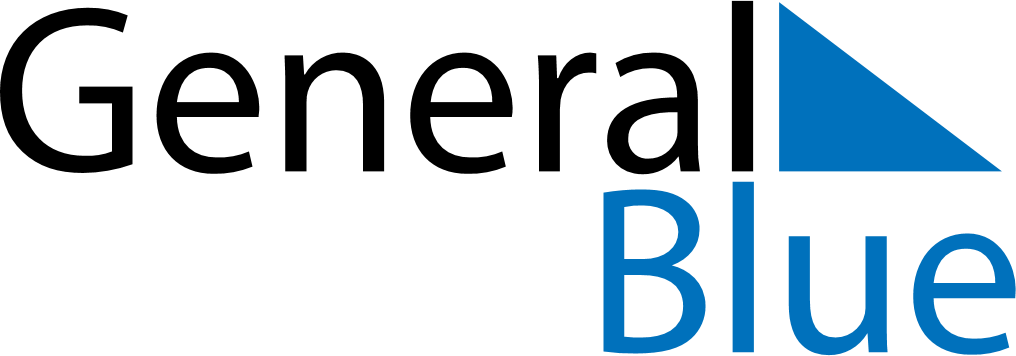 October 2025October 2025October 2025ZambiaZambiaMONTUEWEDTHUFRISATSUN1234567891011121314151617181920212223242526Independence Day2728293031